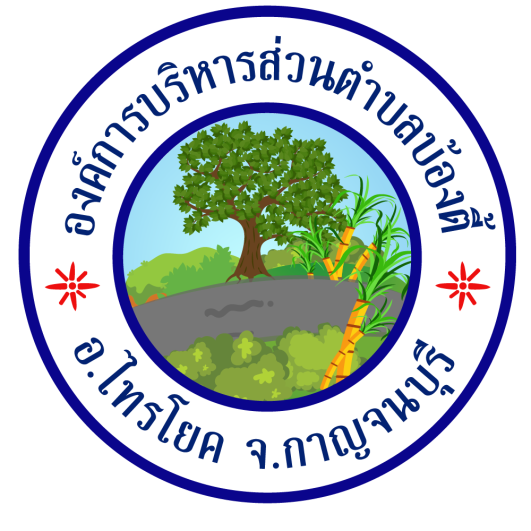 แผนปฏิบัติการในการป้องกันและบรรเทาสาธารณภัย ประจำปี พ.ศ. 2563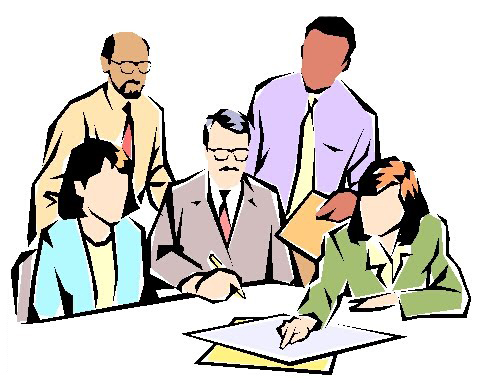 องค์การบริหารส่วนตำบลบ้องตี้อำเภอไทรโยคจังหวัดกาญจนบุรี